TITLUL LUCRĂRII DE DISERTAŢIE LUCRARE DE DISERTAŢIEIulie 2022Student masterand: Prenume NUMETITLUL LUCRĂRII DE DISERTAŢIEEnunţul temei: Scurtă descriere a temei lucrării de disertaţie şi datele inițialeConţinutul lucrării: (enumerarea părţilor componente) Exemplu: Pagina de prezentare, aprecierile coordonatorului de lucrare,  titlul capitolului 1, titlul capitolului 2,… titlul capitolului n, bibliografie, anexe.Locul documentării: Exemplu: Universitatea Tehnică din Cluj-Napoca, Departamentul CalculatoareConsultanţi:Data emiterii temei:  Exemplu: 1 noiembrie 2021  Data predării:  Exemplu: 6 iulie 2022 Declaraţie pe proprie răspundere privind autenticitatea lucrării de disertaţieSubsemnatul(a)________________________________________________________________________________________________________________________, legitimat(ă) cu _______________ seria _______ nr. ___________________________ 
CNP _______________________________________________, autorul lucrării ____________________________________________________________________________________________________________________________________________________________________________________________elaborată în vederea susţinerii examenului de finalizare a studiilor de disertație la Facultatea de Automatică și Calculatoare, Specializarea ________________________________________ din cadrul Universităţii Tehnice din Cluj-Napoca, sesiunea _________________ a anului universitar __________, declar pe proprie răspundere că această lucrare este rezultatul propriei activităţi intelectuale, pe baza cercetărilor mele şi pe baza informaţiilor obţinute din surse care au fost citate, în textul lucrării, şi în bibliografie.Declar că această lucrare nu conţine porţiuni plagiate, iar sursele bibliografice au fost folosite cu respectarea legislaţiei române şi a convenţiilor internaţionale privind drepturile de autor.Declar, de asemenea, că această lucrare nu a mai fost prezentată în faţa unei alte comisii de examen de disertaţie.În cazul constatării ulterioare a unor declaraţii false, voi suporta sancţiunile administrative, respectiv, anularea examenului de disertaţie.Declar și sunt de acord ca, pe tot parcursul vieții, în cazul în care este necesar și se va dori verificarea autenticității lucrării mele să fiu identificat și verificat în baza datelor declarate de mine.De citit înainte (această pagină se va elimina din versiunea finală):Cele trei pagini anterioare (foaie de capăt, foaie sumar, declaraţie) se vor lista pe foi separate (nu faţă-verso), fiind incluse în lucrarea listată. Foaia de sumar (a doua) necesită semnătura absolventului, respectiv a coordonatorului. Pe declaraţie se trece data când se predă lucrarea la secretarii de comisie.Pe foaia de capăt se va trece corect titulatura cadrului didactic îndrumător (consultaţi pagina de unde aţi descărcat acest document pentru lista cadrelor didactice cu titulaturile lor).Cuprinsul începe pe pagină nouă, impară (dacă se face listare faţă-verso). Toate capitolele încep pe o pagină nouă. Numerotarea paginilor începe de la 1 la primul capitol (Introducere).  Pentru actualizarea cuprinsului, click dreapta pe cuprins (zona cuprinsului va apare cu gri), Update field→Update entire table.Vizualizaţi (recomandabil şi în timpul editării) acest document după ce activaţi vizualizarea simbolurilor ascunse de formatare (apăsaţi simbolul ¶ din Home/Paragraph).Fiecare capitol începe pe pagină nouă. Acest lucru este realizat folosind simbolul de formatare Section Break cu opțiunea Next Page, care a fost folosit la sfârșitul fiecărui capitol. Dacă ştergeţi din greşeală simbolul, îl puteți reintroduce din meniul Page Layout, opțiunea Breaks.Folosiţi stilurile predefinite (Headings, Figura, Tabel, Normal, etc.)Mărimea hârtiei este A4, iar marginile paginilor sunt 25.4 mm toate.Respectaţi restul instrucţiunilor din fiecare capitol.Înainte de salvarea ca fisier pdf, alegeți din meniul Options opțiunile din figura următoare: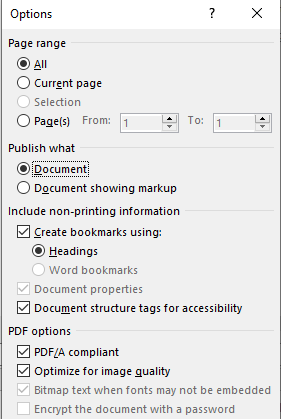 CuprinsCapitolul 1. Introducere – Contextul proiectului (Heading 1 style)	11.1.	Contextul proiectului (Heading 2 style)	11.1.1.	Exemplu de titlu subsecțiune (Heading 3 style)	1Capitolul 2. Obiectivele cercetării	3Capitolul 3. Studiu Bibliografic/Stadiul actual în domeniu	4Capitolul 4. Prezentarea proiectului	5Capitolul 5. Rezultate teoretice şi experimentale	6Capitolul 6. Concluzii	7Bibliografie	8Anexa 1 (dacă este necesar)	9Introducere – Contextul proiectului (Heading 1 style)Titlul capitolului se bazează pe Heading 1 style, numerotat cu o cifră (Capitolul x. Numele capitolului), font Times New Roman de 14, Bold.Ce se scrie aici:ContextulConturarea domeniului exact al temeiSe răspunde la întrebările: ce (s-a făcut)?, de ce (s-a făcut, adică motivația; ce se rezolvă, la ce e bun, etc.)?, cum (s-a făcut, adică particularitățile abordării, prezentate sumar).Introducerea se termină cu o descriere a conținutului lucrării, de genul: Cap X descrie ..., Cap Y prezintă ...Introducerea reprezintă o sinteză a lucrării, din care cititorul trebuie să-şi poată da bine seama dacă lucrarea prezintă sau nu interes pentru el.Reprezintă cca. 5% din lucrare.Contextul proiectului (Heading 2 style)Titlul unei sectiuni folosește Heading 2, font Times New Roman 14pt, Bold, spațiu înainte 12pt, spațiu după 6pt.Fontul folosit implicit în acest document este Times New Roman, dimensiune de 12, conform Normal style, cu spaţiere la 1 rând (Paragraph, Line spacing de 1.0) şi Justify. Pentru prima linie din fiecare paragraf se foloseşte indentare (implicit in Normal Style), iar între paragrafe succesive nu se lasă distanţă suplimentară. Exemplu de titlu subsecțiune (Heading 3 style)Fiecare tabel introdus în lucrare este numerotat astfel: Tabel x.y, unde x reprezintă numărul capitolului iar y numărul tabelului din capitol. Se lasă un rând liber între tabel şi paragraful anterior, respectiv următor.Folosiți meniul References, submeniul Insert caption și din pop-up alegeți Tabelul.Pentru a referi un tabel folosiți meniul References, submeniul Captions, Cross-reference și alegeti din pop-up Tabelul→only label and number. Exemplu: în acest rând am inserat o referință la Tabelul 1.1.Tabelul 1.1 (Reference → Insert caption →Tabel)Fiecare figură introdusă în text este citată (de ex: în figura x.y este prezentată ... ) şi numerotată. Numerotarea se face astfel Figura x.y unde x reprezintă numărul capitolului iar y numărul figurii în acel capitol. Folosiţi Reference → Insert caption →Figura.Pentru a referi o figură folosiți References, submeniul Captions, Cross-reference și alegeti din pop-up Figura->only label and number. Exemplu: în acest rând am inserat o referință la Figura 1.1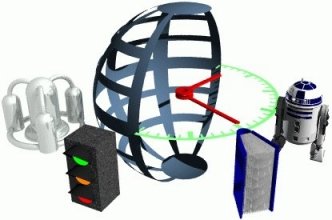 Figura 1.1 Numele figuriiFiecare capitol începe pe pagină nouă.Obiectivele cercetăriiÎn acest capitol se prezintă descrierea detaliată a temei de cercetare propriu-zise, formulată exact, cu obiective clare – 2-3 pagini şi eventuale figuri explicative.Reprezintă cca. 5-10% din lucrare.Studiu Bibliografic/Stadiul actual în domeniuDocumentarea bibliografică are ca obiectiv prezentarea stadiului actual al domeniului/sub-domeniului în care se situează tema, prezentarea cercetărilor similare şi raportarea abordării din lucrare la acestea. Acest capitol reprezintă cca. 10-15% din lucrare.Referinţele se scriu în secţiunea Bibliografie. Formatul referinţelor trebuie să fie de tipul IEEE sau asemănător. Introducerea şi formatarea referinţelor în bibliografie, respectiv citarea în text, se poate face manual manual – nu recomandăm, întrucât sunt mai greu de gestionat corect – sau folosind instrumentele de lucru menţionate în ultimele paragrafe din acest capitol.Referinţele bibliografice se vor face pentru fiecare carte, articol sau material folosit pentru elaborarea lucrării de disertaţie. În secţiunea Bibliografie sunt exemple de referinţe pentru articol la conferinţe  , articol în jurnal, sau cărţi . Referinţele spre aplicaţii sau resurse online (pagini de internet) trebuie să includă cel puţin o denumire sugestivă pe lângă link-ul propriu zis , plus alte informaţii dacă sunt disponibile (autori, an, etc.). Referinţele care prezintă doar link spre resursa online se vor plasa în footer-ul paginii unde sunt referite.Citarea referinţelor în text este obligatorie, vezi exemplul de mai jos (în funcţie de tema proiectului se poate varia modul de prezentare a metodei/aplicaţiei).În articolul  autorii prezintă un sistem pentru ... Metoda se bazează pe …trecere în revistă a algoritmilor, structurilor de date, funcţionalitate, aspecte specifice temei proiectului etc….. Discuţie avantaje – dezavantaje. În capitolul 4 al , se prezintă …..  Începând cu MS Word 2007 se poate folosi sistemul integrat de gestiune a bibliografiei: References → Citations & Bibliography. Mai multe informaţii se găsesc în documentaţia online de la MS Office (https://support.microsoft.com/en-us/office/create-a-bibliography-citations-and-references-17686589-4824-4940-9c69-342c289fa2a5).Prezentarea proiectuluiÎmpreună cu capitolul următor trebuie să reprezinte aproximativ 70% din total.Titlul acestui capitol nu este unul impus și nici nu corespunde neapărat unui singur capitol. Titlul indică mai degrabă o parte (importantă și centrală, de altfel) a lucrării, în care se prezintă ceea ce s-a realizat efectiv: contribuțiile autorului. Organizarea acestei părți este dependentă și specifică fiecărei teme în parte și este stabilită de către fiecare autor după cum i se pare mai potrivit pentru tema lui. Ea poate cuprinde prezentarea unor concepte teoretice (unelte sau tehnici matematice folosite în lucrare, prezentarea sau introducerea unor concepte teoretice etc.),  o analiză a diferitelor metode/algoritmi/tehnologii etc. luate în considerare sau dezvoltate de către autor, o prezentare a unui design (mai mult sau mai puțin detaliat) sau chiar detalii a unei eventuale implementări/prototip, dacă e cazul.Trebuie remarcat însă faptul că această parte reprezintă contribuția personală a autorului, chiar dacă ea constă de exemplu doar dintr-o analiză comparativă a unor metode/algoritmi, și în nici un caz ea nu poate fi sinteza unor texte preluate din alte surse.  Prin urmare, orice informații sunt prezentate aici, ele trebuie să corespundă cel puțin unei interpretări personale a autorului, dacă nu chiar unor idei originale ale acestuia.Rezultate teoretice şi experimentaleÎmpreună cu partea de prezentare a proiectului, reprezintă aproximativ 70% din lucrare.Aici sunt prezentate metodele teoretice sau practice de validare/verificare a soluțiilor propuse în partea anterioară, scenariile de testare a corectitudinii funcționale, a utilizabilității, performanței etc.De asemenea, rezultatele testelor experimentale se pretează unor interpretări și comparații cu rezultatele unor metode similare.ConcluziiCca. 5% din total.Capitolul ar trebui sa conţină (nu se rezumă neapărat la):un rezumat al contribuţiilor voastreanaliză critică a rezultatelor obţinute: avantaje, dezavantaje, limităridescriere a posibilelor dezvoltări şi îmbunătăţiri ulterioareBibliografieNotă: După ce ați inserat/actualizat bibliografia selectați întregul tabel și aplicați stilul Biblio.  Stilul Normal are indentare la începutul paragrafelor și, de aceea nu veți obține formatul ca mai sus fără acest pas.Anexa 1 (dacă este necesar) …Secţiuni relevante din cod…Alte informaţii relevante (demonstraţii etc.)…Lucrări publicate (dacă există)etc.Absolvent masterand:Prenume  NUME Coordonator ştiinţific: titlul ştiinţific Prenume NUMEDECAN,DIRECTOR DEPARTAMENT,DIRECTOR DEPARTAMENT,Prof. dr. ing. Liviu  MICLEA                                                        Prof. dr. ing. Rodica  POTOLEA                   Prof. dr. ing. Rodica  POTOLEA                   Student masterand:____________________________Coordonator ştiinţific:____________________________Data_____________________Nume, Prenume_______________________________SemnăturaTimes New Roman ( 12)xxxxxxxxxxxx[1] G. Boella și L. van der Torre, „Contracts as Legal Institutions in Organizations of Autonomous Agents,” în Proceedings of the Third International Joint Conference on Autonomous Agents and Multi Agent Systems (AAMAS'04), New York, 2004. [2] G. Boella, J. Hulstijn și L. van der Torre, „A Synthesis Between Mental Attitudes and Social Commitments in Agent Communication Languages,” în Intelligent Agent Technology 05 (IAT 2005), Compiegne, 2005. [3] A. Chambolle și T. Pock, „A First-Order Primal-Dual Algorithm for Convex Problems with Applications to Imaging,” Journal of Mathematical Imaging and Vision, vol. 40, pp. 120-145, 2011. [4] C. P. Pfleeger, S. L. Pfleeger și J. Marguiles, Security in Computing, 5th Edition, Pearson, 2015. [5] „The Selenium Browser Automation Project,” Software Freedom Conservancy, [Interactiv]. Available: https://www.selenium.dev/. [Accesat 17 martie 2021].